บันทึกข้อความส่วนราชการ      งานครูที่ปรึกษา  วิทยาลัยอาชีวศึกษาภูเก็ต       				                   	                  ที่             		  		      	    	วันที่          มกราคม 2565                                   	 เรื่อง  รายงานผลการดำเนินกิจกรรมโฮมรูมผ่านระบบออนไลน์ (RMS) ระยะที่ 1 ภาคเรียนที่ 2 ปีการศึกษา 2564 เรียน   ผู้อำนวยการวิทยาลัยอาชีวศึกษาภูเก็ต	ตามที่วิทยาลัยฯ ได้แต่งตั้งข้าพเจ้า...............................................................เป็นครูที่ปรึกษาระดับชั้น.......................................แผนกวิชา......................................................................ซึ่งมีนักเรียนนักศึกษา ในความรับผิดชอบ จำนวน.............คน ทั้งนี้ได้ดำเนินกิจกรรมโฮมรูมผ่านระบบออนไลน์ (RMS) ภาคเรียนที่ 2 ปีการศึกษา 2564 ระยะ 1 สัปดาห์ที่ 1-9 ระหว่างวันที่ 8 พฤศจิกายน 25645 - 7 มกราคม 2565 มีจำนวนนักเรียนทั้งหมด.........คน ซึ่งมีจำนวนนักเรียนที่ลงทะเบียนเรียน.......คน พบนักเรียนที่มีกลุ่มเสี่ยง ดังนี้	1. ระดับชั้น ปวช. จำนวนนักเรียนทั้งหมด................คน พบนักเรียนที่มีกลุ่มเสี่ยงด้าน           จำนวน.........คน เนื่องจาก..........................................................................................................................................	2. ระดับชั้น ปวส. จำนวนนักเรียนทั้งหมด................คน พบนักเรียนที่มีกลุ่มเสี่ยงด้าน                  จำนวน.........คน เนื่องจาก..........................................................................................................................................	บัดนี้ การดำเนินกิจกรรมโฮมรูมผ่านระบบออนไลน์ (RMS) ภาคเรียนที่ 2 ปีการศึกษา 2564 ระยะ 1 สัปดาห์ที่ 1-9 ระหว่างวันที่ 8 พฤศจิกายน 25645 - 7 มกราคม 2565 ได้ดำเนินการเสร็จสิ้นแล้ว ข้าพเจ้าขอรายงานผลการดำเนินงาน ดังรายละเอียดที่แนบมาพร้อมคิวอาร์โค้ดประกอบการบันทึกกิจกรรมโฮมรูมมผ่านระบบออนไลน์ (RMS) มาพร้อมนี้	จึงเรียนมาเพื่อโปรดทราบ								 ลงชื่อ.............................................								     (..............................................)							                           ครูที่ปรึกษา  บันทึกข้อความส่วนราชการ      งานครูที่ปรึกษา  วิทยาลัยอาชีวศึกษาภูเก็ต       				                   	                  ที่             		  		      	    	วันที่          มกราคม 2565                                   	 เรื่อง  รายงานผลการดำเนินกิจกรรมโฮมรูมผ่านระบบออนไลน์ (RMS) ระยะที่ 2 ภาคเรียนที่ 2 ปีการศึกษา 2564 เรียน   ผู้อำนวยการวิทยาลัยอาชีวศึกษาภูเก็ต	ตามที่วิทยาลัยฯ ได้แต่งตั้งข้าพเจ้า...............................................................เป็นครูที่ปรึกษาระดับชั้น.......................................แผนกวิชา......................................................................ซึ่งมีนักเรียนนักศึกษา ในความรับผิดชอบ จำนวน.............คน ทั้งนี้ได้ดำเนินกิจกรรมโฮมรูมผ่านระบบออนไลน์ (RMS) ภาคเรียนที่ 2 ปีการศึกษา 2564 ระยะ 2 สัปดาห์ที่ 10-18 ระหว่างวันที่ 10 มกราคม 2565 - 4 มีนาคม 2565 มีจำนวนนักเรียนทั้งหมด.........คน ซึ่งมีจำนวนนักเรียนที่ลงทะเบียนเรียน.......คน พบนักเรียนที่มีกลุ่มเสี่ยง ดังนี้	1. ระดับชั้น ปวช. จำนวนนักเรียนทั้งหมด................คน พบนักเรียนที่มีกลุ่มเสี่ยงด้าน           จำนวน.........คน เนื่องจาก..........................................................................................................................................	2. ระดับชั้น ปวส. จำนวนนักเรียนทั้งหมด................คน พบนักเรียนที่มีกลุ่มเสี่ยงด้าน                  จำนวน.........คน เนื่องจาก..........................................................................................................................................	บัดนี้ การดำเนินกิจกรรมโฮมรูมผ่านระบบออนไลน์ (RMS) ภาคเรียนที่ 2 ปีการศึกษา 2564 ระยะ 2 สัปดาห์ที่ 10-18 ระหว่างวันที่ 10 มกราคม 2565 - 4 มีนาคม 2565 ได้ดำเนินการเสร็จสิ้นแล้ว ข้าพเจ้าขอรายงานผลการดำเนินงาน ดังรายละเอียดที่แนบมาพร้อมคิวอาร์โค้ดประกอบการบันทึกกิจกรรมโฮมรูมมผ่านระบบออนไลน์ (RMS) มาพร้อมนี้	จึงเรียนมาเพื่อโปรดทราบ								 ลงชื่อ.............................................								     (..............................................)							                           ครูที่ปรึกษา   ได้ตรวจสอบแล้วถูกต้อง  โปรดทราบ…………………………………………………….ลงชื่อ.....................................................                           (………………………………)                     หัวหน้าแผนกวิชา........................ วันที่................................................. ทราบ…………………………………………….………………ลงชื่อ.....................................................(นายจารึก ศรีนาค)หัวหน้างานครูที่ปรึกษาวันที่.............................................. ทราบ……………………………………………………………………………………………………………………………………………ลงชื่อ.....................................................(นายชาตรี คงแป้น)รองผู้อำนวยการฝ่ายแผนงานและความร่วมมือรัการาชการแทนตำแหน่ง รองผู้อำนวยการฝ่ายพัฒนาฯวันที่................................................ ทราบ……………………………………………………………………………………………………………………………………………ลงชื่อ.....................................................(นายชาตรี คงแป้น)รองผู้อำนวยการฝ่ายแผนงานและความร่วมมือรัการาชการแทนตำแหน่ง รองผู้อำนวยการฝ่ายพัฒนาฯวันที่................................................ ทราบ ................................................................................................................................................................ลงชื่อ.....................................................(นายวิทยา  เกตุชู)ผู้อำนวยการวิทยาลัยอาชีวศึกษาภูเก็ต                                                                  วันที่ ………………………………..………………… ทราบ ................................................................................................................................................................ลงชื่อ.....................................................(นายวิทยา  เกตุชู)ผู้อำนวยการวิทยาลัยอาชีวศึกษาภูเก็ต                                                                  วันที่ ………………………………..………………… ได้ตรวจสอบแล้วถูกต้อง  โปรดทราบ…………………………………………………….ลงชื่อ.....................................................                           (………………………………)                     หัวหน้าแผนกวิชา........................ วันที่................................................. ทราบ…………………………………………….………………ลงชื่อ.....................................................(นายจารึก ศรีนาค)หัวหน้างานครูที่ปรึกษาวันที่.............................................. ทราบ……………………………………………………………………………………………………………………………………………ลงชื่อ.....................................................(นายชาตรี คงแป้น)รองผู้อำนวยการฝ่ายแผนงานและความร่วมมือรัการาชการแทนตำแหน่ง รองผู้อำนวยการฝ่ายพัฒนาฯวันที่................................................ ทราบ……………………………………………………………………………………………………………………………………………ลงชื่อ.....................................................(นายชาตรี คงแป้น)รองผู้อำนวยการฝ่ายแผนงานและความร่วมมือรัการาชการแทนตำแหน่ง รองผู้อำนวยการฝ่ายพัฒนาฯวันที่................................................ ทราบ ................................................................................................................................................................ลงชื่อ.....................................................(นายวิทยา  เกตุชู)ผู้อำนวยการวิทยาลัยอาชีวศึกษาภูเก็ต                                                                  วันที่ ………………………………..………………… ทราบ ................................................................................................................................................................ลงชื่อ.....................................................(นายวิทยา  เกตุชู)ผู้อำนวยการวิทยาลัยอาชีวศึกษาภูเก็ต                                                                  วันที่ ………………………………..…………………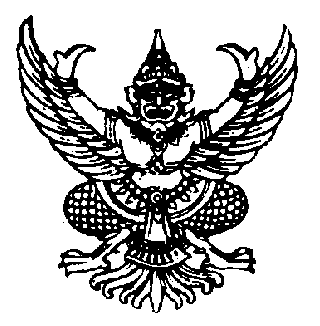 